Úřad vlády České republiky  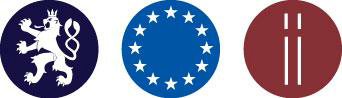 Číslo smlouvy nájemce: 21/107-0  Č.j.: 38144/2020-UVCR-86  Nájemní smlouva  Zajištění konferenčních služeb pro akce konané na území ČR v souvislosti  s předsednictvím ČR v Radě EU v roce 2022 - Neformální pracovní  
skupiny/Výbory/atašé trip/generální ředitelé  uzavřená podle zákona č. 89/2012 Sb., občanský zákoník, ve znění pozdějších předpisů (dále jen  „občanský zákoník“)  Česká republika - Úřad vlády České republiky  se sídlem: 	nábř. E. Beneše 128/4, 118 01 Praha 1 - Malá Strana  IČO:  	 	00006599   	  DIČ:  	 	CZ00006599  kterou zastupuje:            Alice Krutilová, M.A., ředitelka Odboru pro předsednictví ČR v Radě EU  
bankovní spojení: 	ČNB Praha, účet č.: XXXXX  kontaktní osoba: 	Mgr. 	Lenka 	Simanová, 	e-mail: XXXXX, tel. XXXXX (dále jen „nájemce“)  a  UNNI Trading, s.r.o.  se sídlem:  	Na Letné 57, 779 00 Olomouc  IČO:  	27802221    DIČ:  	CZ27802221  zapsaná v obchodním rejstříku u Krajského soudu v Ostravě  spisová značka (oddíl, vložka) C30105  jejímž jménem jedná:  	Mgr. Patrik Gaj, jednatel  bankovní spojení: 	Raiffeisen bank, a.s., účet č.: XXXXX kontaktní osoby 	Mgr.  Patrik  Gaj,  e-mail: XXXXX, tel. XXXXXMgr. Jiří Pekař, e-mail: XXXXX , tel. XXXXX
na straně druhé (dále jen „pronajímatel“)  nebo též jako „smluvní strany“ a/nebo jednotlivě jako „smluvní strana“   uzavřely na základě rozhodnutí zadavatele o výběru dodavatele v zadávacím řízení na veřejnou  zakázku  na  služby  s názvem  „Zajištění  konferenčních  služeb  pro  akce  konané  na  území  ČR  v souvislosti  s  předsednictvím  ČR  v  Radě  EU  v  roce  2022“,  část  1:  Neformální  pracovní  skupiny/Výbory/atašé trip/generální ředitelé (dále jen „veřejná zakázka“) zadávanou v otevřeném  nadlimitním řízení podle § 56 zákona č. 134/2016 Sb., o zadávání veřejných zakázek, ve znění  pozdějších předpisů (dále jen „ZZVZ“), sp. zn. 38144/2020-UVCR ve smyslu podmínek a ustanovení  uvedených 	v kompletní 	zadávací 	dokumentaci 	a v souladu 	s nabídkou 	pronajímatele 	níže  uvedeného dne, měsíce a roku tuto nájemní smlouvu (dále jen „smlouva“).  Článek I.  Předmět smlouvy  Předmětem  smlouvy  je  pronájem  předmětu  nájmu  za  účelem  konání  akcí  blíže  specifikovaných  
v Příloze  č. 2 této smlouvy  –  Specifikace  předmětu  plnění.  Pronajímatel  přenechá  nájemci  
za podmínek sjednaných ve smlouvě předmět nájmu a nájemce předmět nájmu přebere, aby jej  
za podmínek sjednaných v této smlouvě řádně užíval a aby pronajímateli zaplatil v této smlouvě  
sjednané nájemné a cenu prací a služeb s nájmem spojených a nájemcem objednaných.  Stránka 1 (celkem 42) Článek II.  
Předmět nájmu  1. 	Předmětem nájmu jsou prostory popsané a označené v plánu nebytových prostor (pro každou  akci je samostatný plán), který je Přílohou č. 1 této smlouvy (prostory hotelu Vienna House  Diplomat  Prague  na  adrese  Evropská  370/15,  160  41  Praha  6  –  Dejvice  [dále  jen  „hotel  Diplomat“]), která je volnou, neuveřejňovanou přílohou, nacházející se ke dni podpisu v budově  na pozemku parc. č. 300/5 na adrese Evropská 370/15, 160 41 Praha 6 - Dejvice, evidovaném  v katastru  nemovitostí  vedeném  Katastrálním  úřadem  pro  Hlavní  město  Prahu,  Katastrální  pracoviště Praha, katastrální území Dejvice 729272, číslo LV 1882 nebo v jejím přilehlém okolí  (dále jen „předmět nájmu“).  2. 	Maximální kapacita dílčích částí předmětu nájmu je uvedena v Příloze č. 1 této smlouvy.     3. 	V souvislosti s pronájmem předmětu nájmu odebere nájemce od pronajímatele služby uvedené  v článku V odst. 2 této smlouvy. Odebrané služby se zahrnují do prací a služeb poskytnutých s  nájmem.   4. 	Bez předchozího písemného souhlasu pronajímatele nesmí nájemce dát předmět nájmu nebo  jeho část do užívání třetí osobě za úplatu nebo i bezplatně.   Článek III.  
Účel  1. 	Nájemce  užije  předmět  nájmu  k  pořádání  akcí  –  neformální  pracovní  skupiny/výbory/atašé  trip/generální ředitelé, a to v termínech stanovených za podmínek určených touto smlouvou  (dále jen „akce“ – myšleno každá konkrétní akce samostatně). Nájemce je povinen nejpozději  30  dnů  před  počátečním  dnem  konání  každé  jednotlivé  akce  předat  pronajímateli  detailní  harmonogram  akce, jehož  součástí  bude  plán využívání  jednotlivých  částí  předmětu  nájmu  v souladu  s touto  smlouvou  a  v rozmezí  časů  uvedených  v Příloze  č. 2 této smlouvy  –  Specifikace předmětu plnění, volná, neuveřejňovaná příloha (dále jen „harmonogram“).   2. 	Nájemce  prohlašuje,  že  bude  mít  před  počátečním  dnem  nájmu  dle  čl.  IV  bod 1 všechna oprávnění, aby mohl akci pořádat. Nájemce je povinen konání akce v řádné lhůtě a řádným  způsobem ohlásit na příslušné orgány veřejné správy, pokud mu to příslušný právní předpis  ukládá.  3. 	Nájemce  není  oprávněn  užít  předmět  nájmu jinak  než k  pořádání  akce.  Přitom je  nájemce  zejména vázán touto smlouvou a obecně závaznými právními předpisy. Nájemce je povinen  zajistit konání akce a akci realizovat  v souladu  s touto smlouvou, ledaže se smluvní strany  dohodnou jinak.  4. 	Pronajímatel je povinen  poskytnout nájemci organizační a technické předpisy, požární a bezpečnostní předpisy, evakuační plán, kterými je nájemce povinen se při plnění této smlouvy  řídit (souhrnně dále jako „provozní předpisy“) a se kterými je povinen seznámit osoby v zázemí. Pro  zajištění  konání  akce  mohou  být  mezi pronajímatelem  a  nájemcem  zvláštní  podmínky  za účelem zajištění bezpečnosti.  5. 	Předmět nájmu musí respektovat požadavky požární ochrany dle právních předpisů, zejména  zákona č. 133/1985 Sb. o požární ochraně, ve znění pozdějších předpisů, a jeho prováděcích  předpisů, a příslušných technických norem v oblasti shromažďovacích prostor, zejména mít  s ohledem  na  počet  účastníků  zajištěny  příslušné  evakuační  cesty,  zásahové  cesty  včetně  příjezdových komunikací pro požární techniku a nástupních ploch.6. 	Pronajímatel je povinen předat nájemci před každou akcí předmět nájmu čistý, uklizený,  připravený k užití v souladu se specifikací dle jednotlivých příloh a udržovat jej v čistotě po celou  dobu konání každé akce. Úklid předmětu nájmu je považován za součást jeho pronájmu a jeho  cena bude součástí základního pronájmu předmětu nájmu (nebude nikde zvlášť vyčíslena).  Pronajímatel  se  zároveň zavazuje, že zabezpečí  pohotovostní  denní  úklid  pro  případ, že to  nepředvídatelná situace bude vyžadovat. 7.   Pronajímatel se zavazuje, že celý  předmět  nájmu, který  bude využitý pro akce, bude  mít  možnost vytápění a plné klimatizace, bez jakéhokoliv zvukového omezení a bude disponovat  Stránka 2 (celkem 42) kvalitním  osvětlením  a  připojením  k  internetu  a  dobrým  pokrytím  mobilním  signálem. Celý  předmět nájmu bude mít bezbariérový přístup. 8. 	Pronajímatel se zavazuje vybavit předmět nájmu požadovaným vybavením, zejména nábytkem a audiovizuální technikou dle požadavku nájemce v souladu s popisem v Příloze č. 2 a 3. 9. 	Pronajímatel  se  zavazuje  umožnit  v předmětu  nájmu  gastronomické  služby,  které  budou předmětem 	samostatné 	veřejné 	zakázky, a 	zavazuje se respektovat dodavatele  gastronomických služeb vybraného nájemcem. 10.  Pronajímatel se zavazuje poskytnout nájemci parkovací místa v rozsahu dle Přílohy č. 2 a 3.  Všechna parkovací místa budou na zpevněné ploše a budou vyhrazená pouze pro potřeby  pořádané akce. 11.  Pronajímatel se zavazuje, že všechny jeho provedené služby budou v souladu s jejich určením,  budou  mít  vysoutěženou  jakost  a budou  odpovídat  všem  požadavkům  obecně  závazných  právních předpisů a norem, tzn., budou vyhovovat všem technickým, bezpečnostním, právním,  zdravotním,  hygienickým  a  jiným  obecně  závazným  předpisům  včetně  předpisů  týkajících  se ochrany životního prostředí. Článek IV.  
Doba nájmu 1.  Nájem  se  sjednává  na  dobu  určitou.  Nájemce  požaduje  pronájem  požadovaných  prostor  na konkrétní dny konání akcí v měsíci červenci a na období od 01.09.2022 do 16.12.2022 dle  Přílohy  č.  4  této  smlouvy  –  Kalendář  akcí  centrálních  konferenčních  prostor,  volná,  neuveřejňovaná příloha. Bližší podmínky na předání předmětu nájmu před zahájením každé  akce  (déle  také  jen  „počáteční  den nájmu“)  a  po ukončení  každé  akce (dále také jen „den  ukončení  nájmu“)  jsou  podrobně  uvedeny  v Příloze  č.  2  a  3  této  smlouvy.  V případě,  že na ukončenou akci bude následující den navazovat další případná akce a v případě celého  období od 01.09 2022 do 16.12.2022, předmět nájmu se nebude předávat pronajímateli, ale  pronajímatel zajistí pravidelný úklid a odstraní případné vzniklé nedostatky. Pronajímatel dále  zajistí,  aby  vybavení  nábytkem  a  jeho  uspořádání  a  nainstalovaná  audiovizuální  technika  zůstaly v původním, nebo v upraveném stavu – v souladu s požadavky a harmonogramem pro  další   akci.   Po   dobu   nájmu   je   nájemce   oprávněn   užívat   předmět   nájmu   v souladu  s harmonogramem 	a 	dalšími 	podmínkami 	stanovenými 	touto 	smlouvou 	a sjednaných  pronajímatelem  a  nájemcem  za respektování  případných  režimových  opatření  Policie  ČR.  Skutečné  využití  předmětu  nájmu po  dobu kratší než  uvedenou  v tomto odstavci  nemá  vliv  na výši nájemného a na objednané plnění. Nájemce je oprávněn upřesnit datum konání akcí  uvedených v Příloze č. 4 této smlouvy nejpozději 12 měsíců před dnem konání akce. V případě,  že dojde ke změně předpokládaného termínu konání akcí mimo období uvedené v Příloze č. 4 této smlouvy, je pronajímatel oprávněn sdělit nájemci termíny jiných akcí konaných v prostorech  předmětu nájmu a nájemce je povinen přizpůsobit termín konání akce těmto termínům takovým  způsobem, aby byly splněny podmínky dané touto smlouvou. Pronajímatel je oprávněn využít  pronajaté  prostory  v době,  kdy  se  nekoná  žádná  akce  nájemce  pouze  za  předpokladu,  že  nedojde  k ohrožení  konání  následující  akce  nájemce  a nájemci  tím  nevzniknou  dodatečné  náklady. 2. 	Nájemce  je  povinen  předmět  nájmu  převzít  v okamžik  počátečního  dne nájmu.  Nájemce je  povinen předmět nájmu odevzdat pronajímateli nejpozději v den ukončení nájmu, pokud na tuto  akci nebude navazovat další akce nájemce – dle bodu 1. tohoto článku. V takovém případě  bude předmět nájmu vrácen pronajímateli až po skončení poslední akce. O převzetí a zpětném  odevzdání   předmětu  nájmu   bude   pořízen   písemný   předávací   protokol.   Pro vyloučení  pochybností 	se 	stanoví, 	že 	v době, 	kdy 	předmět 	nájmu 	po 	dobu 	nájmu 	nebude  dle harmonogramu  využíván  nájemcem,  nebude  zpřístupněn  třetím  osobám,  dodavatelům  pronajímatele,  plnících  činnosti  za  účelem  zajištění  provozu  hotelu  Diplomat,  obslužného  personálu a všech dalších osob bez předchozí akreditace. Nejpozději ke dni a hodině skončení  nájmu je nájemce povinen předmět nájmu vyklidit, uvést do původního stavu s přihlédnutím  k obvyklému opotřebení a vyklizený předat pronajímateli, a to na základě protokolu o zpětném  převzetí předmětu nájmu. Pronajímatel je povinen do 14 dnů ode dne převzetí předmětu nájmu  nájemci sdělit vady a škody na předmětu nájmu, jeho součástech nebo příslušenství nebo jinýchStránka 3 (celkem 42) věcech, které na předmětu nájmu odhalil. V případě vad nebo škod na předmětu nájmu takto  oznámených  má  pronajímatel  vůči  nájemci  nárok  na  náhradu  nákladů  nutných  k uvedení  předmětu  nájmu  do  původního  stavu  a  náhradu  případné  škody.  Tyto  náklady  mohou  být  uvedeny ve vyúčtování akce.  3. 	Režim ostatních prostor v budově hotelu Diplomat pro jiné osoby, včetně pohybu zaměstnanců  a jiných osob mimo prostory nájmu, se bude řídit režimovými opatřeními Policie ČR (pokud  budou nařízena) a bude dohodnut mezi pronajímatelem a nájemcem po podpisu této smlouvy.  Možnost pohybu třetích osob nebo možnost konání souběžných akcí v budově hotelu Diplomat  budou  dohodnuty  dle konkrétních  podmínek  a  rozsahu  předmětu  nájmu  v budově  hotelu  Diplomat, možnosti oddělitelnosti prostor, zajištění samostatných vstupů, vytyčení ochranného  perimetru  apod.  u  akcí,  pro  které  budou  nařízena  režimová  opatření.  V případě,  že  budou  nařízená režimová opatření a doporučení Policie ČR, je pronajímatel povinen je respektovat.  Článek V.  Nájemné, plnění, cena plnění  1. 	Nájemné za předmět nájmu na akce činí 40.514.000 Kč (slovy: čtyřicet milionů pět set čtrnáct  tisíc  korun  českých)  (dále  jen  „nájemné“)  a DPH  v zákonné  výši.  Jednotlivé  dílčí  položky  nájemného  jsou  uvedeny  v Příloze  č.  3  –  Kalkulace  nabídkové  ceny  této  smlouvy,  volná,  neuveřejňovaná příloha.  2. 	V souvislosti s užíváním předmětu nájmu pronajímatel poskytuje nájemci služby a práce (dále  jen  „plnění“).  Plnění  je  nájemce  povinen  objednat  výlučně  u  pronajímatele,  vyjma  případu  uvedeného v čl. X, a to v rozsahu nezbytném pro zajištění ochrany zdraví, života a majetku  všech návštěvníků hotelu Diplomat při konání akcí, a to vč. osob v zázemí a dále za účelem  řádné organizace konání akcí. Nájemce ke dni podpisu smlouvy objednává plnění v rozsahu  uvedeném v Příloze č. 2 této smlouvy – Specifikace předmětu plnění. Nájemce je oprávněn  objednat  další  plnění  až do  doby  konání  akce  dle  možností  a kapacity  pronajímatele  a  dle  aktuálních 	potřeb 	nájemce 	pro 	zajištění 	řádného 	konání 	akce. 	Nájemce 	bere 	na  vědomí, že pronajímatel  nemusí  být  schopen,  s ohledem  na  uzavřené  smluvní  vztahy  s dodavateli služeb, zajistit navýšení plnění ve lhůtě kratší než 96 hodin od počátečního dne  nájmu.   3. 	Cena plnění pronajímatelem poskytovaných nájemci na akce dle předchozího odstavce činí  ke dni podpisu smlouvy částku ve výši (pronajímatel a nájemce shodně prohlašují, že ke dni  podpisu této smlouvy žádná další plnění ve smyslu odst. 2 tohoto článku smlouvy nesjednávají).  Jednotlivé dílčí položky ceny plnění jsou uvedeny v Příloze č. 3 – Kalkulace nabídkové ceny  této smlouvy, volná, neuveřejňovaná příloha.  Článek VI.  Platební podmínky  1. 	Pronajímatel  je  oprávněn  fakturovat  nájemci  celkovou  cenu  plnění  sestávající  z nájemného  a ceny plnění po uskutečnění jednotlivých akcí.   2. 	Faktura  pronajímatele  musí  obsahovat  náležitosti  obchodní  listiny  dle  § 435  občanského  zákoníku a daňového dokladu dle zákona č. 563/1991 Sb., o účetnictví, ve znění pozdějších  předpisů a dle zákona č. 235/2004 Sb., o dani z přidané hodnoty, ve znění pozdějších předpisů  (dále jen „ZDPH“). Přílohou faktury musí být kopie předávacích protokolů dle čl. IV odst. 2 této smlouvy. Na faktuře musí být uvedeno evidenční číslo této smlouvy uvedené v záhlaví této  smlouvy.   3. 	V případě, že faktura nebude mít stanovené náležitosti nebo bude obsahovat chybné údaje,  je  nájemce  oprávněn  tuto fakturu  ve  lhůtě její  splatnosti  vrátit  pronajímateli,  aniž  by  se tím  nájemce  dostal  do  prodlení  s úhradou  faktury.  Nová  lhůta  splatnosti  počíná  běžet  dnem  obdržení opravené nebo nově vystavené faktury. Důvod případného vrácení faktury musí být  nájemcem jednoznačně vymezen.  4. 	Pronajímatel je oprávněn fakturu včetně všech jejích příloh vystavit v elektronické formě dle § 26  ZDPH,  a  to  ve  formátu  ISDOC  nebo  ISDOCX  verze  5.2  nebo  vyšší.  Pronajímatel  je dále  oprávněn vystavit fakturu ve formátu, který je v souladu s evropským standardem elektronické  Stránka 4 (celkem 42) faktury  dle  technické  normy  ČSN  EN  16931-1:2017.  Elektronickou  fakturu  je možné  zaslat  datovou schránkou (identifikace: trfaa33) nebo elektronickou poštou na adresu posta@vlada.cz.  5. 	Registr plátců DPH; Registr nespolehlivých plátců DPH  (i)   Smluvní  strany  berou  na  vědomí,  že  správce  daně  zveřejňuje  ode  dne  01.01.2013nespolehlivého plátce DPH v rejstříku nespolehlivých plátců DPH vedeném MF ČR a že  nájemce,  pokud  přijme  zdanitelné  plnění  s  místem  plnění  v  tuzemsku  uskutečněné  poskytovatelem  zdanitelného  plnění,  tj.  jiným  plátcem  DPH,  nebo  poskytne  úplatu  na takové 	plnění, 	ručí 	podle 	§ 	109 	ZDPH 	jako 	příjemce 	zdanitelného 	plnění  za nezaplacenou daň z tohoto plnění, pokud v okamžiku uskutečnění zdanitelného plnění  nebo poskytnutí platby je poskytovatel zdanitelného plnění (poskytovatel) veden v rejstříku  nespolehlivých  plátců  DPH,  anebo  nastane  některá  z  jiných  skutečností  rozhodných  pro ručení nájemce ve smyslu tohoto ustanovení. Pronajímatel se zavazuje po dobu trvání  této smlouvy či trvání některého ze závazků z této smlouvy pro něj plynoucích řádně a včas  zaplatit DPH pod sankcí smluvní pokuty sjednané v čl. XVI odst. 7 této smlouvy.  (ii) Pronajímatel prohlašuje a svým podpisem v závěru smlouvy potvrzuje pod sankcí smluvní  pokuty sjednané v čl. XVI odst. 7 této smlouvy, že ke dni uzavření smlouvy není veden  v rejstříku nespolehlivých plátců DPH, a pro případ, že se stane nespolehlivým plátcem  DPH až po uzavření této smlouvy, zavazuje se bezodkladně a prokazatelně informovat  nájemce  o  této  skutečnosti  pod  sankcí  smluvní  pokuty  sjednané  v čl.  XVI  odst.  7  této  smlouvy.  (iii)  Pokud nájemce jako příjemce zdanitelného plnění zjistí po doručení daňového dokladu  (faktury), že pronajímatel je v evidenci plátců DPH označen jako nespolehlivý plátce DPH  ve smyslu první odrážky tohoto odstavce, anebo bankovní účet, který pronajímatel uvede  na  daňovém  dokladu  (faktuře),  není  zveřejněn  v registru  plátců  DPH,  má  se  za  to,  že úhrada daňového dokladu (faktury) bez DPH je provedena ve správné výši.  (iv)  V případě, že:   a)  úhrada ceny má být provedena zcela nebo zčásti bezhotovostním převodem na účet  vedený  poskytovatelem platebních  služeb  mimo  tuzemsko  ve  smyslu  § 109  odst.  2  písm. b) ZDPH nebo  b)  číslo bankovního účtu pronajímatele uvedené v této smlouvě nebo na daňovém dokladu        vystaveném  pronajímatelem  nebude  uveřejněno  způsobem  umožňujícím  dálkový         přístup ve smyslu § 109 odst. 2 písm. c) ZDPH,        je nájemce oprávněn uhradit pronajímateli pouze tu část peněžitého závazku vyplývajícího         z daňového dokladu, jež odpovídá výši základu daně, a zbylou část pak ve smyslu § 109a        ZDPH  uhradit  přímo  správci  daně.  Stane-li  se  pronajímatel  nespolehlivým  plátcem  ve       smyslu § 106a ZDPH, použije se ujednání podle této odrážky obdobně.   6. Nájemce uhradí fakturu pronajímatele bezhotovostně převodem na účet pronajímatele, přičemž  splatnost faktury je 21 dnů ode dne jejího doručení nájemci. Povinnost pronajímatele zaplatit  fakturovanou částku dle této smlouvy je splněna odepsáním příslušné částky z účtu nájemce.  Článek VII.  Podmínky vstupu účastníků akce a všech dalších osob  1. 	Vstup do budovy hotelu Diplomat a předmětu nájmu je nájemci a osobám v zázemí (všechny  osoby,  které  se  v průběhu  akce  pohybují  v zázemí  (prostory  v předmětu  nájmu,  určené  k potřebám nájemce a dalších osob za účelem přípravy akce) oprávněně, zejména personál  (zaměstnanci  nájemce,  jeho  smluvní  dodavatelé  a  další  osoby  zajišťující  organizační  a  technickou přípravu akce ze strany nájemce), akreditovaní novináři, akreditovaní fotografové  apod.) umožněn počátečním dnem nájmu samostatnými vstupy – min. 2 samostatné vstupy  v souladu s přílohou č. 2 této smlouvy – Specifikace předmětu plnění, volná, neuveřejňovaná  příloha. Osoby nájemce, osoby v zázemí, osoby pronajímatele a osoby poddodavatelů budou  moci vstupovat do prostor hotelu Diplomat a pohybovat se v předmětu nájmu nebo podílet se  na poskytování služeb souvisejících s předmětem nájmu pouze na základě platné akreditační  karty, nedohodnou-li se smluvní strany jinak.  Stránka 5 (celkem 42) Článek VIII.  Zajištění bezpečnosti, akreditace osob  1. 	Všechny osoby, které budou vstupovat do předmětu nájmu (tj. osoby realizačního týmu, obsluha  šaten, obsluha techniky a další, které se budou v předmětu nájmu pohybovat), budou podléhat  akreditaci. Akreditaci zajistí nájemce na základě seznamu osob předloženého pronajímatelem  nejpozději 96 hod před konáním akce. Distribuci akreditace (např. badge) zajistí pronajímatel.  Nájemce bude zpracovávat osobní údaje v souladu s obecným nařízením.   2. 	V případě, kdy bude rozhodnuto Policií ČR o režimových opatřeních spočívajících v omezení  pohybu osob v místě konání akce, budou mít do celého objektu povolen vstup pouze osoby,  které budou mít provedenou příslušnou úroveň akreditace na základě a v rozsahu režimového  opatření Policie ČR. Všechny akreditované osoby budou povinny nosit akreditaci (např. badge)  na viditelném místě po celou dobu pobytu v centrálních konferenčních prostorech. Příslušnou  akreditaci v rozsahu režimového opatření Policie ČR provede nájemce na základě seznamu  osob předaného pronajímatelem nejpozději 96 hod před konáním akce. Distribuci akreditace  (např. badge) zajistí pronajímatel. Pronajímatel nebo jiná osoba jsou povinni všechny osoby  podléhající akreditaci upozornit na skutečnost, že nájemce bude zpracovávat jejich osobní údaje  a v jakém rozsahu, a to v souladu s Nařízením Evropského parlamentu a Rady (EU) 2016/679  ze dne 27. dubna 2016 o ochraně fyzických osob v souvislosti se zpracováním osobních údajů  a o volném pohybu těchto údajů a o zrušení směrnice 95/46/ES (dále jen „obecné nařízení“).  3. 	Pronajímatel je povinen na tuto skutečnost upozornit všechny své dodavatele a poddodavatele.  4. 	Ze  strany  pronajímatele  bude  za  účelem  splnění  režimových  opatření  Policie  ČR  manažer  bezpečnosti spolupracovat s kontaktními osobami Ministerstva vnitra a Policie ČR, sdělených  pronajímateli nájemcem, v otázkách bezpečnosti.  5. 	V případě nařízení režimových opatření Policií ČR budou všechny vchody, popř. vchody určené  Policií ČR, opatřeny min. 1 rentgenem a 2 bezpečnostními rámy, a to buď pronajímatelem na  základě dodatku k této smlouvě, nebo přímo Policií ČR. Kontrola vjezdu pro zásobování bude  zajištěna Policií ČR v rámci nastavených režimových opatření. Nedohodnou-li se smluvní strany  jinak, pronajímatel zajistí na základě dodatku k této smlouvě u každého vstupu chráněného  na základě režimových  opatření  Policie  ČR  2  pracovníky  bezpečnosti s odbornou kvalifikací  a platným  oprávněním  pro  výkon  činnosti,  je-li  k výkonu  těchto  prací  nezbytné,  kteří  budou  ve spolupráci s Policií ČR kontrolovat vstup osob. Pracovníci bezpečnosti mají zákaz vstupu  s palnou, sečnou, bodnou zbraní, výbušninami všeho druhu, pyrotechnikou nebo nebezpečnými  chemickými  látkami  nebo  přípravky,  a  to  i v případě,  že  disponují  příslušným  oprávněním.  Pracovníci bezpečnosti se budou řídit při výkonu práce pokyny příslušníků Policie ČR.  Článek IX.  Závazky pronajímatele vůči třetím osobám  1.  Nájemce  se  nezavazuje  respektovat  smluvní  závazky  pronajímatele  vůči  třetím  osobám  souvisejícím s předmětem této veřejné zakázky (zejména dodávky cateringu, květin atd.).  Článek X.  Závazky nájemce vůči třetím osobám  1. 	Pronajímatel se zavazuje respektovat smluvní závazky nájemce vůči třetím osobám, které sdělí  nájemce pronajímateli nejpozději 4 týdny před konáním každé akce.  2. 	Nájemce  je  oprávněn  za  účelem  zajištění  každé  akce  zajistit  zejména  navýšení  plnění  dle čl. V odst. 2 této smlouvy v případě, kdy pronajímatel nemůže požadované plnění zajistit.  Kromě  plnění  dle  čl.  V.  odst.  2  si  nájemce může  na  vlastní  náklady  zajistit  nákup  dalších,  nezbytně nutných položek pro zajištění plynulého průběhu každé akce, např. dodávky vody  a piva,  poskytnutí  cateringu,  tlumočnické  služby,  dodávky  květin,  propagačních  předmětů  a protokolárních darů, bannerů, vlajek a vlaječek, dekorací, fotostěn a dalších dle potřeby.   3. 	Pronajímatel se zavazuje, že v předmětu nájmu nebudou během konání akce prezentovány  (zejména  inzerovány,  nabízeny,  podávány  a  prodávány)  jakékoliv  služby  či  dodávky  pronajímatele  a jeho  smluvních  partnerů,  s výjimkou  služeb  a  dodávek  sjednaných  touto  smlouvou nebo dohodou smluvních stran.  Stránka 6 (celkem 42) Článek XI.  Ochrana informací   1. 	Smluvní strany jsou si vědomy toho, že v rámci plnění závazků z této smlouvy  a)  si  mohou  vzájemně  vědomě  nebo  opomenutím  poskytnout  informace, které   budou považovány za důvěrné (dále jen „důvěrné informace“),  b)  mohou jejich zaměstnanci či osoby v obdobném postavení získat vědomou činností druhé  smluvní  strany  nebo  i  jejím  opomenutím  přístup  k důvěrným  informacím  druhé  smluvní  strany.  2. 	Smluvní strany se zavazují, že žádná z nich nezpřístupní třetí osobě důvěrné informace (bez  ohledu  na formu  jejich  zachycení),  které  získaly  během  jednání  vedoucích  k uzavření  této  smlouvy nebo během plnění závazků z této smlouvy. Tím není dotčeno oprávnění smluvních  stran sdělovat tyto údaje svým advokátům, daňovým poradcům, auditorům nebo jiným osobám  vázaným na základě zvláštního právního předpisu povinností mlčenlivosti. Tyto osoby musí být  na důvěrnost údajů upozorněny.   3. 	Za třetí osoby dle odst. 2 tohoto článku se nepovažují:  a)  zaměstnanci smluvních stran a osoby v obdobném postavení,  b)  orgány smluvních stran a jejich členové,  c)  ve vztahu k důvěrným informacím nájemce poddodavatelé pronajímatele,   d)   ve vztahu  k důvěrným  informacím  pronajímatele  externí  poskytovatelé  nájemce,  a to                       i potenciální,   za předpokladu, že se podílejí na plnění dle této smlouvy nebo plnění spojeném s plněním dletéto smlouvy, důvěrné informace jsou jim zpřístupněny výhradně za tímto účelem a zpřístupnění  důvěrných  informací  je  v rozsahu  nezbytně  nutném  pro  naplnění  jeho  účelu  a za  stejných  podmínek, jaké jsou stanoveny smluvním stranám v této smlouvě.  4. 	Smluvní  strany  se  zavazují  v plném  rozsahu  zachovávat  povinnost  mlčenlivosti  a povinnost  chránit  důvěrné  informace  vyplývající  z této  smlouvy  a  z příslušných  právních  předpisů,  zejména povinnosti vyplývající z obecného nařízení.  5. 	Smluvní  strany  se  zavazují  poučit  veškeré  osoby,  které  se  na  jejich  straně  budou  podílet  na plnění této smlouvy, o výše uvedených povinnostech mlčenlivosti a ochrany informací a dále  se  zavazují  vhodným  způsobem  zajistit  dodržování  těchto  povinností  všemi  osobami  podílejícími se na plnění této smlouvy.  6. 	Budou-li  informace  poskytnuté  nájemcem,  pronajímatelem  nebo  třetími stranami, které jsou  nezbytné  pro  plnění  dle  této  smlouvy,  obsahovat  data  podléhající  režimu  zvláštní  ochrany  dle obecného  nařízení,  zavazují  se  smluvní  strany  plnit  všechny  povinnosti,  které  obecné  nařízení  vyžaduje,  a  obstarat  předepsané  souhlasy  subjektů  osobních  údajů  předaných  ke zpracování.  7. 	Veškeré  důvěrné  informace  zůstávají  výhradním  vlastnictvím  předávající  strany  a příjímací  strana vyvine pro zachování jejich důvěrnosti a pro jejich ochranu stejné úsilí, jako by se jednalo  o její vlastní důvěrné informace. S výjimkou rozsahu, který je nezbytný pro plnění této smlouvy,  se smluvní strany zavazují nepublikovat žádným způsobem důvěrné informace druhé strany,  nepředávat je třetí straně ani svým vlastním zaměstnancům a zástupcům s výjimkou těch, kteří  s nimi potřebují být seznámeni, aby mohli plnit tuto smlouvu. Obě smluvní strany se zároveň  zavazují nepoužít důvěrné informace druhé smluvní strany jinak, než za účelem plnění této  smlouvy.  8. 	Nedohodnou-li  se  smluvní  strany  výslovně  písemnou  formou  jinak,  považují  se za důvěrné  implicitně všechny informace, které jsou anebo by mohly být součástí obchodního tajemství,  tj. například,  ale  nejenom,  popisy  nebo  části  popisů  technologických  procesů  a  vzorců,  technických vzorců a technického know-how, informace o provozních metodách, procedurách  a provozních postupech, obchodní nebo marketingové plány, koncepce a strategie nebo jejich  části,  nabídky,  kontakty,  smlouvy,  dohody  nebo  jiná  ujednání  s třetími  stranami,  informace  o výsledcích hospodaření, o vztazích s obchodními partnery, o pracovních otázkách a všechny  Stránka 7 (celkem 42) další  informace,  jejichž  zveřejnění  přijímající  stranou  by  předávající  straně  mohlo  způsobit  škodu.  9. 	Pokud  jsou  důvěrné  informace  poskytovány  v písemné  podobě  anebo  ve  formě  textových  souborů  na  elektronických  nosičích  dat  (médiích),  je  předávající  strana  povinna  upozornit  přijímající stranu na důvěrnost takového materiálu jejím vyznačením alespoň na titulní stránce  nebo přední straně média. Absence takového upozornění však nezpůsobuje zánik povinnosti  ochrany takto poskytnutých informací.  10.  Bez ohledu na výše uvedená ustanovení se za důvěrné nepovažují informace, které:   a) se staly veřejně známými, aniž by jejich zveřejněním došlo k porušení závazků přijímající   smluvní strany či právních předpisů,  b) měla přijímající strana prokazatelně legálně k dispozici před uzavřením této smlouvy, pokud   takové informace nebyly předmětem jiné, dříve mezi smluvními stranami uzavřené smlouvy     o ochraně informací,  c)    jsou výsledkem postupu, při kterém k nim přijímající strana dospěje nezávisle a to je schopna   doložit svými záznamy nebo informacemi, včetně důvěrných, třetí strany,    d) po podpisu této smlouvy poskytne přijímající straně třetí osoba, jež není omezena v takovém   nakládání s informacemi,    e) mají být zpřístupněny na základě zákona či jiného právního předpisu včetně práva EU nebo   závazného rozhodnutí oprávněného orgánu veřejné moci,    f)  jsou obsažené v této smlouvě a jsou zveřejněné dle § 219 ZZVZ nebo dle zákona o registru   smluv.  11.  Každá smluvní strana se zavazuje přijmout technická a organizační vnitřní opatření nezbytná  k ochraně důvěrných informací. Pronajímatel je povinen poučit své zaměstnance a členy svých  orgánů  o  povinnosti  zachovávat  mlčenlivost  podle  této  smlouvy  a  je  povinen  zachování  mlčenlivosti  z jejich  strany  řádně  kontrolovat.  Zaměstnanci  pronajímatele  nesmí  důvěrné  skutečnosti, 	které 	se 	dozvěděli 	v souvislosti 	s touto 	smlouvou, 	sdělovat 	ani 	jiným  zaměstnancům pronajímatele nebo členům orgánů pronajímatele není-li to nezbytné k plnění  jejich pracovních úkolů nebo z hlediska funkčního zařazení.  12.  Pronajímatel  je  povinen  zavázat  povinností  mlčenlivosti  a  ochrany  důvěrných  informací  dle tohoto článku rovněž všechny poddodavatele, kteří se budou podílet na plnění předmětu  veřejné zakázky dle této smlouvy.   13.  Za porušení  povinnosti  mlčenlivosti  osobami,  které  se  budou  podílet  na plnění  předmětu  smlouvy, odpovídá pronajímatel, jako by povinnost porušil sám.  14.  Ukončení účinnosti této smlouvy z jakéhokoliv důvodu se nedotkne ustanovení tohoto článku  a jeho účinnost přetrvá i po ukončení účinnosti této smlouvy.  Článek XII.  Využití třetích osob  1. 	Pronajímatel 	prohlašuje, 	že 	poskytnutí 	výše 	uvedených 	plnění 	zajistí 	třetí 	osoby  (poddodavatelé, dodavatelé, jiní nájemci atd.), jejichž seznam byl pronajímatelem předložen  v nabídce  pronajímatele  podané  v zadávacím  řízení  nebo  do  doby  zahájení  konání  akce  v souladu s podmínkami sjednanými touto smlouvou. Tento seznam třetích osob podílejících se  přímo nebo nepřímo na zajištění konání akce je pro pronajímatele závazný.   2. 	V případě  změny  třetích  osob  pronajímatel  písemně  sdělí  tuto  skutečnost  alespoň  ve lhůtě  nutné  pro  provedení  akreditace  osob  dle  čl.  VIII  této  smlouvy.  Výjimkou  je  situace,  kdy  pronajímatel  jednoznačně  prokáže,  že  lhůtu  dle  předchozí  věty  nemohl  dodržet  z důvodu  nespočívajícím na jeho straně; v takovém případě je povinen sdělit poddodavatele bezodkladně  po zjištění těchto důvodů.   3. 	Pronajímatel je povinen smluvně zajistit, že všichni poddodavatelé v poddodavatelském řetězci  se zaváží dodržovat v plném rozsahu ujednání mezi nájemcem a pronajímatelem a smluvní  závazky  mezi  pronajímatelem  a  poddodavatelem  nebo  poddodavateli  navzájem  nebudou  v rozporu s požadavky nájemce na pronajímatele.  Stránka 8 (celkem 42) 4. 	V souladu s požadavkem nájemce jako zadavatele uvedeném v souladu s čl. 105 odst. 2 ZZVZ  v čl. 4.3 zadávací dokumentace je pronajímatel povinen plnit část předmětu plnění spočívající  v zajištění managementu a řízení akce pouze svým zaměstnancem, tzn., že i člen realizačního  týmu  v pozici  manažer  zakázky  a  zástupce  manažera  zakázky  musí  být  zaměstnancem  pronajímatele. Článek XIII.  
Realizační tým  1. 	Realizační tým bude tvořen následujícími pozicemi:  a)  manažer zakázky a zástupce manažera zakázky uvedení v nabídce pronajímatele podané  v zadávacím řízení,  b)  koordinátor  technického zabezpečení a zástupce koordinátora technického zabezpečení  sdělení pronajímatelem v rámci součinnosti před podpisem smlouvy,  c)  koordinátor konferenčních prostor a zástupce koordinátora konferenčních prostor sdělení  pronajímatelem v rámci součinnosti před podpisem smlouvy,  d)  koordinátor  bezpečnosti  a  zástupce  koordinátora  bezpečnosti  sdělení  pronajímatelem  v rámci součinnosti před podpisem smlouvy – pouze pro akce, u nichž budou Policií ČR  nařízena režimová opatření,  e)  koordinátor obsluhy a instalace/deinstalace IT techniky a zástupce koordinátora obsluhy  a instalace/deinstalace IT techniky,    f) 	 koordinátor obsluhy a instalace/deinstalace AV techniky a zástupce koordinátora obsluhy  a instalace/deinstalace AV techniky.  2. 	Pronajímatel je oprávněn do realizačního týmu  jmenovat  další osoby potřebné pro zajištění  plnění v rozsahu sjednaném touto smlouvu.  3. 	Členové  realizačního  týmu  jsou  povinni  poskytovat  součinnost  Policii  ČR  při  provádění  bezpečnostní  prohlídky  prostor  a  zařízení.  Členy  realizačního  týmu  tvoří  osoby  odpovědné  za koordinaci poskytování služeb a prací dle této smlouvy a za koordinaci činnosti ostatních  osob podílejících se na plnění této smlouvy.  4. 	Složení realizačního týmu, které bylo předloženo v nabídce pronajímatele podané v zadávacím  řízení, je pro pronajímatele závazné, stejně jako požadavky na jednotlivé členy realizačního  týmu uvedené v zadávací dokumentaci.  5. 	Členové realizačního týmu uvedení v nabídce pronajímatele jako účastníka zadávacího řízení  se musí  aktivně  podílet  na  plnění  předmětu  této  smlouvy.  V případě  potřeby  změny  člena  realizačního týmu uvedeného v nabídce pronajímatele je změna možná pouze se souhlasem  nájemce.  Nájemce  tento  souhlas  neudělí  v případě,  že  by  po takové  změně  realizační  tým  nesplňoval požadavky nájemce na realizační tým dle zadávací dokumentace. Nájemce tento  souhlas neudělí v případě, že by po takové změně nový člen realizačního týmu nesplňoval  veškeré požadavky nájemce pro danou pozici člena realizačního týmu uvedené jako kritéria  technické kvalifikace v zadávací dokumentaci.  6. 	V případě  potřeby  změny  člena  realizačního  týmu  pronajímatel  písemně  požádá  o souhlas  nájemce  s touto  změnou  alespoň  14  dní  před  touto  změnou.  Výjimkou  je  situace,  kdy  pronajímatel  jednoznačně  prokáže,  že  lhůtu  dle  předchozí  věty  nemohl  dodržet  z důvodu  nespočívající na jeho straně (např. pracovní neschopnost člena realizačního týmu, smrt člena  realizačního týmu), v takovém případě je povinen požádat o souhlas bezodkladně po zjištění  těchto důvodů. Součástí žádosti o souhlas se změnou člena realizačního týmu musí být doklady  prokazující splnění kvality a kvalifikace nahrazovaného člena realizačního týmu.  7. 	Změna člena realizačního týmu bez souhlasu pronajímatele se považuje za podstatné porušení  smlouvy, a to bez ohledu na to, zda se jedná o člena vyhovujícího požadavkům dle zadávacích  podmínek a této smlouvy či nikoliv.  Článek XIV.  Práva a povinnosti smluvních stran  1.  Pronajímatel je povinen informovat nájemce o bezpečnostních incidentech souvisejících s plněním  Stránka 9 (celkem 42) této smlouvy, které mohou mít vliv na bezpečnost informací (např. napadení mailové komunikace  pronajímatele příp. jeho poddodavatelů, napadení serverů pronajímatele příp. jeho poddodavatelů,  ztráta informací v papírové podobě nebo na nosičích dat apod.).  2.  Pronajímatel  je  povinen  informovat  nájemce  o  významné  změně,  ke  které  došlo  v ovládání  pronajímatele podle zákona č. 90/2012 Sb., o obchodních společnostech a družstvech (zákon  o obchodních korporacích), ve znění pozdějších předpisů, nebo o změně vlastnictví zásadních  aktiv využívaných pronajímatelem při plnění smlouvy (např. prodej podniku nebo jeho části), popř.  změně  oprávnění  nakládat  s těmito  aktivy  (např.  insolvence  pronajímatele).  Tato  informační  povinnost pronajímatele se vztahuje i na dodavatele IT techniky a bezpečnostní techniky.   3.  Pronajímatel je povinen sdělit nájemci členy realizačního týmu dle čl. XIII odst. 1 písm. e), f) a čl.  XIII  odst. 2 této smlouvy  4  týdny  před  počátečním  dnem  nájmu,  nejpozději  však  5  dnů  před  počátečním dnem nájmu, nedohodnou-li se smluvní strany jinak; tím nejsou dotčena ustanovení  čl. VIII této smlouvy.  4.  Nájemce je povinen předat pronajímateli finální soupis požadavků na technické zajištění nejpozději  3 týdny před počátečním dnem nájmu.  5.  Pronajímatel  je  povinen  v případě,  že  předmět  nájmu,  včetně  vybavení,  nebude  k okamžiku  zahájení  nájmu  dle  čl.  IV  odst.  1  této  smlouvy  splňovat  požadavky  nájemce  uvedené  v této  smlouvě,  před  zahájením  konání  každé  akce  uvést  předmět  nájmu  do souladu  s požadavky  uvedenými v této smlouvě, nedohodnou-li se smluvní strany jinak. To nemá vliv na nárok nájemce  na poskytnuté slevy z plnění dle čl. XVI této smlouvy.  6.  Pronajímatel je povinen poskytnout nájemci součinnost a umožnit mu prohlídku prostor ve lhůtě  min. 3 týdny před zahájením každé akce za účelem zajištění květinové výzdoby a dekorací.  7.  Nájemce je oprávněn zrušit konání jedné nebo více akcí podrobně specifikovaných v Příloze č. 2  této smlouvy – Specifikace předmětu plnění, volná, neuveřejňovaná příloha, a to za podmínek  uvedených v této smlouvě, zejm. čl. XVI odst. 5 této smlouvy.   Článek XV.  Odpovědnost za vady a odpovědnost za škodu  1. 	Pronajímatel odpovídá za to, že služby a dodávky budou poskytnuty v souladu s touto smlouvou  v odpovídající  odborné  kvalitě.  Vadou  se  pro  účely  této  smlouvy  rozumí  služba  provedená  neúplně  či  v nedostačující  kvalitě  anebo  zcela  neprovedená,  případně  služba  provedená  nevhodnými čistícími, dezinfekčními prostředky či přístroji.    2. 	V případě,  že  nájemce  zjistí  vady  plnění,  je  pronajímatel  povinen  tyto  vady  odstranit  bez  zbytečného  odkladu  od  sdělení  nájemce  o  vadách.  Oprávněná  osoba  nájemce  sdělí  vady  osobně nebo písemně manažerovi zakázky pronajímatele. S ohledem na charakter zjištěných  vad je nájemce oprávněn stanovit pronajímateli lhůtu delší.   3. 	Pronajímatel odpovídá za vady poskytnutých služeb v průběhu trvání této smlouvy.   4. 	Uplatněním odpovědnosti za vady nejsou dotčeny nároky na náhradu škody nebo na uplatnění  smluvní pokuty.  5. 	V  případě  sporu  o  oprávněnost  reklamace  budou  smluvní  strany  respektovat  vyjádření   a  konečné  stanovisko  soudního  znalce  vybraného  nájemcem.  Náklady  na  vypracování  znaleckého  posudku  nese  v plné  výši  smluvní  strana, která nebude  ve sporu o oprávněnost  
reklamace úspěšná.  6. 	Každá smluvní strana je povinna nahradit způsobenou škodu v rámci platných právních předpisů  a  této  smlouvy.  Obě  smluvní  strany  se  zavazují  k vyvinutí  maximálního  úsilí  k předcházení  škodám a k minimalizaci vzniklých škod.   7. 	Žádná ze stran neodpovídá za škodu, která vznikla v důsledku věcně nesprávného nebo jinak  chybného zadání, které obdržela od druhé smluvní strany. V případě, že jedna ze smluvních stran  poskytla  druhé smluvní  straně chybné  zadání  a příslušná  smluvní  strana  s ohledem  na svoji  povinnost poskytovat plnění s odbornou péčí mohla a měla chybnost takového zadání zjistit, smí  se ustanovení předchozí věty domáhat pouze v případě, že na chybné zadání příslušná smluvní  Stránka 10 (celkem 42) strana druhou smluvní stranu písemně upozornila a druhá smluvní strana trvala na původním  zadání.  8. 	Případná náhrada škody bude nahrazena uvedením do původního stavu a v případě nemožnosti  uvedení  v původní  stav  bude  uhrazena  v měně  platné  na  území  České  republiky,  přičemž  pro propočet na tuto měnu je rozhodný kurz České národní banky ke dni vzniku škody.  Článek XVI.   Smluvní pokuty, sleva z ceny plnění, storno poplatky, úrok z prodlení  1. 	Pronajímatel se zavazuje poskytnout nájemci slevu z celkové ceny nájmu dle Přílohy č. 3 této  smlouvy  - Kalkulace nabídkové ceny - ve výši 10.000 Kč bez DPH za každou i započatou  hodinu zpoždění s předáním prostor dle čl. IV odst. 1 této smlouvy (počáteční den nájmu), a to i  v případě  nepřevzetí  prostor  nájemcem  z důvodu  vady  plnění  (např.  prostory  nebudou  připraveny v požadovaném rozsahu a vybavení).  2. 	Nájemce  se  zavazuje  uhradit  pronajímateli  smluvní  pokutu  ve  výši  10.000  Kč  za každou  i započatou hodinu zpoždění s předáním prostor dle čl. IV odst. 1 této smlouvy (den ukončení  nájmu).  3. 	Pronajímatel se zavazuje poskytnout nájemci slevu ve výši 5 % z celkové ceny techniky dle  přílohy č. 3 této smlouvy – Kalkulace nabídkové ceny - v případě, že dodaná technika nebude  k okamžiku nájmu dle čl. IV odst. 1 této smlouvy splňovat požadavky nájemce uvedené v této  smlouvě.  4. 	Pronajímatel se zavazuje poskytnout nájemci slevu ve výši 5 % z celkové ceny nájmu dle Přílohy  č.  3  této  smlouvy  –  Kalkulace  nabídkové  ceny  -  v případě,  že  pronajaté  prostory  nebudou  k okamžiku zahájení nájmu dle čl. IV odst. 1 této smlouvy splňovat požadavky nájemce uvedené  v této smlouvě a v zadávací dokumentaci.  5. 	Nájemce je povinen uhradit pronajímateli storno poplatek ve výši:   0 % v případě odstoupení od smlouvy nebo zrušení konkrétní akce více než 10 měsíců před  počátečním dnem nájmu,  10 % v případě odstoupení od smlouvy nebo zrušení konkrétní akce více než 6 měsíců před  počátečním dnem nájmu,  20 % v případě odstoupení od smlouvy nebo zrušení konkrétní akce více než 4 měsíce před  počátečním dnem nájmu,  30 % v případě odstoupení od smlouvy nebo zrušení konkrétní akce více než 3 měsíců před  počátečním dnem nájmu,  50 % v případě odstoupení od smlouvy nebo zrušení konkrétní akce méně než 3 měsíce před  počátečním dnem nájmu.   Storno poplatky se neuplatní v případě odstoupení od smlouvy v případě vyšší moci dle čl. XVIII  této smlouvy.  6. 	Pro případ, že se akce neuskuteční z důvodu vyšší moci dle čl. XVIII této smlouvy, je nájemce  povinen pronajímateli uhradit prokázané dosud vynaložené výdaje, které mu vznikly v souvislosti  s přípravou akce, a 20 % výše nájemného dle Přílohy č. 3 této smlouvy – Kalkulace nabídkové  ceny.  7. 	Pronajímatel se zavazuje řádně a včas plnit své povinnosti vztahující se ke správě DPH po dobu  trvání této smlouvy, zejména tuto daň řádně a včas zaplatit. Pokud v důsledku porušení tohoto  závazku  příslušný  finanční  úřad  vyzve  nájemce  k  zaplacení  DPH  z  důvodu  jeho  ručení  ve smyslu  čl.  VI  odst.  5  bodu  (i)  této  smlouvy,  pronajímatel  se zavazuje  zaplatit  nájemci  jednorázovou smluvní pokutu ve výši DPH vztahující se k porušení závazku pronajímatele řádně  a včas zaplatit DPH (včetně příslušenství), s níž je spojeno ručení nájemce ve smyslu čl. VI  odst. 5 bodu (i) této smlouvy.  8. 	Nájemce je oprávněn požadovat na pronajímateli zaplacení smluvní pokuty, pokud pronajímatel  nebude  v rozporu  s čl.  XIII  této  smlouvy  provádět  služby  osobami,  které  jsou  uvedeny  v seznamu  členů  realizačního  týmu.  Výše  této  smluvní  pokuty  činí  10.000  Kč  bez DPH  za  Stránka 11 (celkem 42) každou  osobu  týmu.  Případná  změna  složení  ve  členech  týmu  musí  být  dopředu  písemně  odsouhlasena nájemcem.  9. 	Nájemce  je  oprávněn  požadovat  na  pronajímateli  zaplacení  smluvní  pokuty  v případě  jakéhokoliv porušení povinností uvedených v čl. XI této smlouvy (ochrana informací) ve výši  50.000 Kč za každý takový případ.  10.  Smluvní pokutu, nárok na slevu z plnění a storno poplatek uplatní smluvní strany zasláním  písemného oznámení o uložení smluvní pokuty, uplatnění stornopoplatku nebo uplatnění slevy  z plnění druhé smluvní straně. Smluvní pokuta a stornopoplatek jsou splatné do 21 dnů ode dne  doručení  příslušného  oznámení  druhé  smluvní  straně.  Pro  případ  pochybností  o doručení  oznámení o uložení smluvní pokuty, uplatnění stornopoplatku nebo uplatnění slevy z plnění  se sjednává, že se oznámení považuje za doručené druhé straně třetím dnem od jeho odeslání.  11.  V případě  prodlení  nájemce  se  zaplacením  faktury  pronajímatele  je  pronajímatel  oprávněn  účtovat nájemci úroky z prodlení v zákonné výši z dlužné částky za každý den prodlení.   12. Zaplacením smluvní pokuty nebo uplatněním slevy z nájmu není jakkoliv dotčen nárok nájemce  na náhradu škody a nemajetkové újmy; nárok na náhradu škody a nemajetkové újmy je nájemce  oprávněn uplatnit v plné výši. Zaplacením smluvní pokuty nebo poskytnutím slevy z nájmu není  dotčeno  splnění  povinnosti,  která  je  prostřednictvím  smluvní  pokuty  nebo  slevy  z plnění  zajištěna.  Článek XVII.  
Ukončení smlouvy  1. 	Smluvní vztah vzniklý na základě této smlouvy lze ukončit těmito způsoby:    a) 	odstoupením od smlouvy:   i. 	 za podmínek uvedených v § 2002 a násl. občanského zákoníku v případě porušení  smlouvy druhou smluvní stranou podstatným způsobem,                         ii. 	za podmínek stanovených ZZVZ,  iii. 	v případech, které si smluvní strany ujednaly dále v tomto článku smlouvy,      b)  dohodou smluvních stran.  Projev vůle o odstoupení, dohoda nebo výpověď musí být učiněn vždy v písemné formě.  2. 	Nájemce je oprávněn odstoupit od smlouvy v případě, že:                      a) 	  nastane vyšší moc dle čl. XVIII této smlouvy, která znemožní nájemci konání akce,     b) 	  vláda rozhodne o zrušení konání akcí nebo jedné nebo více akcí na území ČR v souvislosti    s předsednictvím ČR v Radě EU v roce 2022,    c) 	  konání akce bude bez náhrady zrušeno z jakéhokoliv důvodu.  3. 	Pronajímatel je oprávněn odstoupit od smlouvy v případě:   a) 	nastane-li vyšší moc dle čl. XVIII této smlouvy, která znemožní pronajímateli konání akce,  b) 	nastane situace, která nemá původ ve vůli pronajímatele, která znemožní pronajímateli    konání akce (např. požár budovy, narušení bezpečnosti budovy).  4. 	Smluvní strany jsou oprávněny odstoupit z výše uvedených důvodů a jen pro budoucí plnění.   5. 	Účinky každého odstoupení od smlouvy nastávají okamžikem doručení písemného projevu vůle  odstoupit od této smlouvy druhé smluvní straně. Pro případ pochybností o doručení odstoupení  se sjednává, že se odstoupení považuje za doručené druhé straně třetím dnem od odeslání  odstoupení.  Odstoupení  od  smlouvy  se  nedotýká  zejména  nároku  na  náhradu  škody,  nemajetkové újmy, smluvní pokuty a povinnosti mlčenlivosti.  6. 	Odstoupením od smlouvy není dotčen případný nárok na náhradu škody, nemajetkové újmy,  smluvní pokuty či povinnosti mlčenlivosti.  7. 	Práva a povinnosti smluvních stran dle čl. XI, případně další, z jejichž povahy je zřejmé, že mají  být  zachována  i  po  ukončení  účinnosti  této  smlouvy,  zůstávají  zachována  i po ukončení  účinnosti této smlouvy.  Stránka 12 (celkem 42) Článek XVIII.  
Vyšší moc   1. 	Smluvní  strany  jsou  zproštěny  odpovědnosti  za  částečné  nebo  úplné  neplnění  smluvních  závazků, jestliže k němu došlo v důsledku vyšší moci. Za vyšší moc se pro účel smlouvy považují  mimořádné události nebo okolnosti, které nemohla žádná ze smluvních stran před uzavřením této  smlouvy předvídat ani jí předejít přijetím preventivního opatření, která je mimo jakoukoliv kontrolu  kterékoliv  smluvní  strany  a  která  podstatným  způsobem  ztěžuje  nebo  znemožňuje  plnění  povinností dle této smlouvy kteroukoliv ze smluvních stran.    2. 	Za vyšší moc se dále považují zejména válka, nepřátelské vojenské akce, teroristické útoky,  povstání,  občanské  nepokoje,  vzpoury,  vyhlášení  nouzového  stavu,  omezení  pohybu  osob,  přítomnost ionizujícího nebo radioaktivního záření, požár, výbuch, záplava a jiné živelné nebo  přírodní katastrofy.   3. 	Výslovně  se  stanovuje,  že  vyšší  mocí  není  stávka  zaměstnanců  pronajímatele  nebo  jeho  poddodavatelů, nebo zaměstnanců nájemce ani hospodářské poměry smluvních stran.    4. 	V případě, že nastane vyšší moc, neuplatní se sankce dle čl. XVI této smlouvy.   5. 	V případě, že některá smluvní strana nebude schopna plnit své závazky ze smlouvy v důsledku  vyšší moci, bude povinna neprodleně a písemně o této skutečnosti vyrozumět druhou smluvní  stranu. Obdobně poté, co účinky vyšší moci pominou, bude smluvní strana, jež byla vyšší mocí  dotčena, povinna neprodleně a písemně vyrozumět druhou smluvní stranu o této skutečnosti.  Článek XIX.  Vyhrazená změna předmětu plnění  1.  Nájemce  si  vyhrazuje  změnu  závazku  z  této  smlouvy  na  veřejnou  zakázku,  která  může  být  realizována nájemcem v průběhu plnění veřejné zakázky a která se bude týkat pouze přesně  specifikovaných technických podmínek. Podmínky a obsah změny závazku ze smlouvy nájemce  níže přesně a konkrétně vymezuje na základě všech nájemci známých a dostupných informací.  Vyhrazená změna závazku (výhrada) může nastat za naplnění podmínky (hypotézy), že nájemce  bude  nucen,  díky  externím  okolnostem  a  vlivům,  konat  všechny  akce,  popř.  část  akcí  tzv.  hybridním způsobem (tj. pokud část delegátů se bude akce účastnit distančním způsobem např.  formou  videokonference).  Nájemce  je  oprávněn  požadovat  od  pronajímatele  změnu  rozsahu  předmětu plnění, tj. rozsahu poskytnutí služeb audiovizuální techniky (projekce, aparatura s  mikrofony,  tlumočnické  kabiny  s  bezdrátovým  připojením  sluchátek,  WI-FI  apod.)  v  případě  rozhodnutí nájemce o změně formy pořádání akcí z důvodu zavedení mimořádných opatření  vládou  ČR  v  souvislosti  se  situací  týkající  se  šíření  onemocnění  COVID-19  nebo  jiného  obdobného onemocnění (např. rozhodnutí nájemce o pořádání akcí tzv. hybridním způsobem,  pokud část delegátů se bude akce účastnit distančním způsobem např. formou videokonference).  Cena tohoto dalšího požadovaného plnění, bude stanovena dle dílčích cen za pronájem techniky  uvedeným v příloze č. 3 této smlouvy. Změna rozsahu plnění je možná na základě dodatku ke  smlouvě a je účinná uveřejněním dodatku v Registru smluv dle zákona o registru smluv. Realizace  takové změny závazku není nájemcem považována za podstatnou změnu závazku ze smlouvy  na veřejnou zakázku, je přípustná dle § 222 odst. 2 ZZVZ a může být nájemcem realizována jen  po dobu trvání této smlouvy. Článek XX.  Závěrečná ustanovení  1. 	Smlouva  je  uzavřena  na  dobu  určitou  a  může  být  ukončena  dohodou  smluvních  stran  či odstoupením  od smlouvy.  Při  ukončení  smlouvy  jsou  smluvní  strany  povinny  vzájemně  vypořádat své závazky, zejména si vrátit věci předané k provedení služby a uhradit veškeré  splatné  peněžité  závazky  podle  smlouvy;  zánikem  smlouvy  rovněž  nezanikají  práva  na  již  vzniklé (splatné) smluvní pokuty, náhradu škody a ochranu dat a informací. Všechna data, která  se  vztahují  k plnění  této  smlouvy  a  jež  smluvní  strany  získaly  před  zahájením  plnění  nebo  v průběhu plnění této smlouvy, a která si vzájemně nevrací při ukončení smlouvy, jsou smluvní  strany  oprávněny  uchovávat  pouze  po  nezbytně  nutnou  dobu  nebo  po  dobu  stanovenou  zvláštními právními předpisy a poté se zavazují takováto data zlikvidovat v souladu se zákonem  Stránka 13 (celkem 42) č.  499/2009  Sb.,  o  archivnictví  a  spisové  službě  a  o  změně  některých  zákonů,  ve znění  pozdějších předpisů, a osobní údaje v souladu s obecným nařízením.   2. 	Tuto  smlouvu  lze  měnit  nebo  doplňovat  pouze  formou  vzestupně  číslovaných  písemných  dodatků, podepsaných oprávněnými zástupci smluvních stran na jedné listině.  3. 	Obě  smluvní  strany  podpisem  této  smlouvy  vylučují,  aby  nad  rámec  jejích  výslovných  ustanovení  a  ustanovení  jejích  příloh  byla  jakákoliv  jejich  práva  či  povinnosti  dovozovány  z dosavadní či budoucí praxe zavedené mezi smluvními stranami.   4. 	Pronajímatel i nájemce na sebe převzali nebezpečí změny okolností po uzavření této smlouvy,  a proto mu nepřísluší domáhat se práv uvedených v § 1765 odst. 1 občanského zákoníku.  5. 	Nájemce  je  povinným  subjektem  ve  smyslu  zákona  o registru  smluv.  Pronajímatel  souhlasí  se zveřejněním  této  smlouvy,  včetně  všech  jejích  případných  dodatků  především  na  profilu  zadavatele  a  v Registru  smluv.  Splnění  této  zákonné  povinnosti  není  porušením  důvěrnosti  informací. Pronajímatel výslovně souhlasí s tím, že uveřejněno bude úplné znění této smlouvy,  včetně všech identifikačních a kontaktních údajů osob, které pronajímatel uvedl v textu této  smlouvy. Je-li podle obecného nařízení k uveřejnění těchto údajů potřebný souhlas dotčených  osob,  pronajímatel  výslovně  prohlašuje,  že  takový  souhlas  všech  dotčených  osob  zajistil.  Smluvní  strany  se  dohodly,  že smlouvu  zašle  správci  Registru  smluv  k uveřejnění  nájemce  a bude pronajímatele písemně informovat o uveřejnění smlouvy v Registru smluv. Pronajímatel  je  povinen  zkontrolovat,  že  smlouva  byla  v  Registru  smluv  řádně  uveřejněna.  V případě,  že pronajímatel zjistí jakékoliv nepřesnosti či nedostatky, je povinen bez zbytečného odkladu  o nich  nájemce  informovat.  Nájemce je dále v souladu se ZZVZ povinen na profilu zadavatele  uveřejnit skutečně uhrazenou cenu.  6. 	Pronajímatel  tímto  dává  nájemci  výslovný  souhlas  se  zpracováním  a  uchováváním,  popř.  uveřejněním  (pokud  takové  uveřejní  zvláštní  právní  předpisy  vyžadují)  osobních  údajů  dle obecného nařízení, a to v rozsahu, v jakém pronajímatel poskytl tyto údaje nájemci v rámci  zadávacího řízení (zejména doklady o kvalifikaci pronajímatele, jména a kontaktní údaje osob  zastupujících pronajímatele a kontaktních osob, jména skutečných vlastníků právnických osob,  údajů, jejichž předložení si nájemce vyhradil jako podmínku uzavření smlouvy atd.) a v rozsahu,  v jakém jsou nezbytně nutné pro plnění zákonných povinností ze strany nájemce vztahujících  se k zadávacímu  řízení  a  plnění  předmětu  veřejné  zakázky  a  plnění  smluvních  povinností  ze strany pronajímatele.  7. 	Tato  smlouva  nabývá  platnosti  dnem  jejího  podpisu  smluvními  stranami  a  účinnosti  dnem  uveřejnění této smlouvy v Registru smluv.  8. 	Jednotlivá ustanovení smlouvy jsou oddělitelná v tom smyslu, že neplatnost některého z nich  nepůsobí neplatnost smlouvy jako celku. Pokud jakýkoli závazek dle smlouvy nebo kterékoli  ustanovení  smlouvy  je  nebo  se  stane  neplatným  či  nevymahatelným,  nebude  to  mít  vliv  na platnost  a  vymahatelnost  ostatních  závazků  a  ustanovení  dle smlouvy  a  smluvní  strany  se zavazují  takovýto  neplatný  nebo  nevymahatelný  závazek  či  ustanovení  nahradit  novým,  platným a vymahatelným závazkem, nebo ustanovením, jehož předmět bude nejlépe odpovídat  předmětu a ekonomickému účelu původního závazku či ustanovení.  9. 	Pokud by se v důsledku změny právní úpravy některé ustanovení smlouvy dostalo do rozporu  s českým  právním  řádem  (dále  jen  „kolizní  ustanovení“)  a  předmětný  rozpor  by  způsobil  neplatnost smlouvy jako takové, bude smlouva posuzována, jako by kolizní ustanovení nikdy  neobsahovala  a  vztah  smluvních  stran  se  bude  v této  záležitosti  řídit  obecně  závaznými  právními  předpisy,  pokud  se  smluvní  strany  nedohodnou  na  znění  nového  ustanovení,  jež  by nahradilo kolizní ustanovení tak, aby vystihovalo co nejpřesněji podstatu původního ujednání  a aby co nejlépe odpovídalo duchu smlouvy.  10.  Pronajímatel je podle ustanovení § 2 písm. e) zákona č. 320/2001 Sb., o finanční kontrole  ve veřejné správě a o změně některých zákonů, ve znění pozdějších předpisů, osobou povinnou  spolupůsobit  při  výkonu  finanční  kontroly  prováděné  v  souvislosti  s úhradou  poskytnutého  plnění z veřejných výdajů.  11.  Tato smlouva je v případě listinné podoby vyhotovena ve  4  vyhotoveních, z nichž 1 obdrží  pronajímatel, 3 obdrží nájemce.  Stránka 14 (celkem 42) 12.  Nedílnou součástí této smlouvy jsou následující přílohy:   
Příloha č. 1 – Situační plánek volná, neuveřejňovaná příloha  Příloha č. 2 – Specifikace předmětu plnění, volná, neuveřejňovaná příloha  Příloha č. 3 – Kalkulace nabídkové ceny, volná, neuveřejňovaná příloha   Příloha č. 4 – Kalendář akcí centrálních konferenčních prostor, volná, neuveřejňovaná příloha  13.  Každá ze smluvních stran prohlašuje, že tuto smlouvu uzavírá svobodně a vážně, že považuje  obsah této smlouvy za určitý a srozumitelný, a že jsou jí známy veškeré skutečnosti, jež jsou  pro uzavření této smlouvy rozhodující, na důkaz čehož připojují smluvní strany k této smlouvě  své podpisy.   V Olomouci dne........................... 	V Praze dne ...........................  za pronajímatele  UNNI Trading, s.r.o.   	  Mgr. Patrik Gaj, v.r. jednatel    Alice Krutilová, M.A., v.r.   ředitelka   Odboru  pro  předsednictví   ČR  v Radě EU  Stránka 15 (celkem 42)